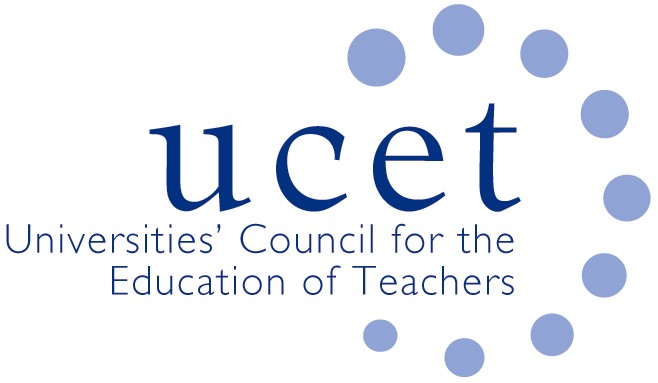 UCET NI Committee 10.00am, Tuesday 10 January 2023, Old Common Room, Lanyon Building, Queen’s University, University Road, Belfast, BT7 1NNAgendaWelcome and introductionsMinutes & matters arising (enc.)Updates from member institutionsIndependent Review of Education: interim reportITE allocations for 2023/24Teacher competenciesReports from sub-groups:School placementsPQHLearning Leaders CommunicationsLearning Leaders oversightUCET issues:UCET December newsletter (enc.)ITE Market Review in England Arrangements for NIHELG meetingDate of next meeting: Tuesday 12 May 2023